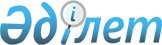 О снятии ограничительных мероприятий и признании утратившим силу постановления акимата Тарбагатайского района от 05 октября 2017 года № 440 "Об установлении ограничительных мероприятий на участке "Жалғызтал" Сатпаевского сельского округа, участке "Берлібай" Екпинского сельского округа и в селе Кызыл кесик, Кызыл кесикского сельского округа Тарбагатайского района"Постановление акимата Тарбагатайского района Восточно-Казахстанской области от 16 мая 2018 года № 264. Зарегистрировано Управлением юстиции Тарбагатайского района Департамента юстиции Восточно-Казахстанской области 21 мая 2018 года № 5-16-134
      Примечание РЦПИ.

      В тексте документа сохранена пунктуация и орфография оригинала.
      В соответствии с подпунктом 10) пункта 2 статьи 10 Закона Республики Казахстан от 10 июля 2002 года "О ветеринарии", подпунктом 4) пункта 2 статьи 46 Закона Республики Казахстан от 6 апреля 2016 года "О правовых актах" и на основании представления главного государственного ветеринарно-санитарного инспектора территориальной инспекции Тарбагатайского района № 62 от 13 февраля 2018 года, акимат Тарбагатайского района ПОСТАНОВЛЯЕТ:
      1. Снять ограничительные мероприятия на участке "Жалғызтал" Сатпаевского сельского округа, участке "Берлібай" Екпинского сельского округа и в селе Кызыл кесик, Кызыл кесикского сельского округа Тарбагатайского района в связи с проведением комплекса ветеринарных мероприятий по ликвидации заболевания бруцеллеза среди крупного рогатого скота.
      2. Признать утратившим силу постановление акимата Тарбагатайского района от 05 октября 2017 года № 440 "Об установлении ограничительных мероприятий на участке "Жалғызтал" Сатпаевского сельского округа, участке "Берлібай" Екпинского сельского округа и в селе Кызыл кесик, Кызыл кесикского сельского округа Тарбагатайского района (Зарегистрировано в реестре государственной регистрации нормативных правовых актов № 5231, опубликованное 11 октября 2017 года в газете "Тарбагатай" и в Эталонном контрольном банке нормативных правовых актов Республики Казахстан в электронном виде 17 октября 2017 года).
      3. Настоящее постановление вводится в действие по истечении десяти календарных дней после дня его первого официального опубликования.
					© 2012. РГП на ПХВ «Институт законодательства и правовой информации Республики Казахстан» Министерства юстиции Республики Казахстан
				
      Аким района 

Д. Оразбаев
